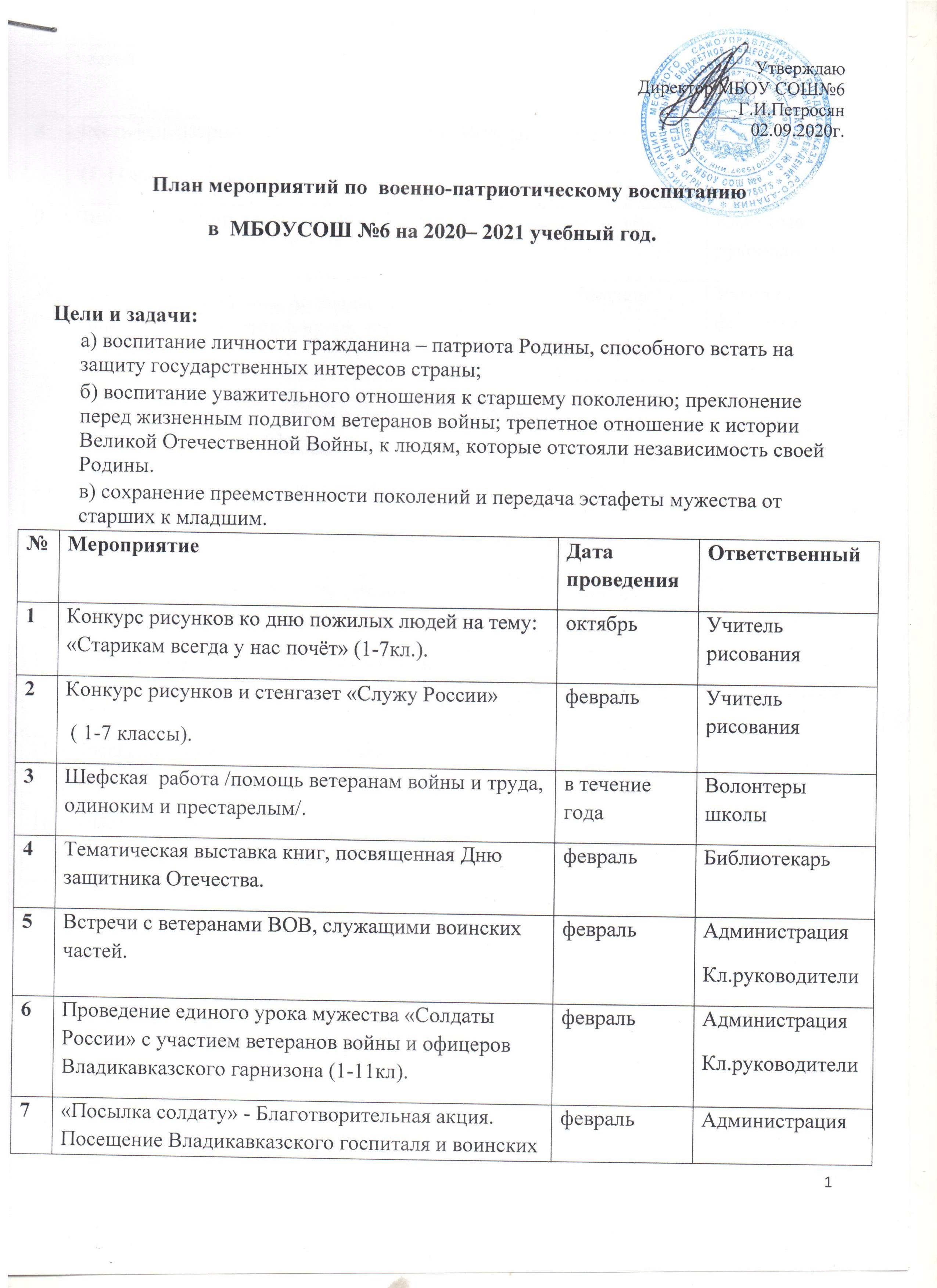 частей.Ученическое самоуправление8Фестиваль патриотической песни «Песни Победы»  (1-11 кл.).февральУчитель музыки9Школьный смотр песни и строя 1-4 классы.февральКлассные руководители10Спортивный праздник, посвященный Дню защитника Отечества«А ну-ка, парни!» ( 5-7 классы).февральУчитель физической культуры11Праздничный митинг и концерт «Салют, Победа!».майУченическое самоуправление12Конкурс чтецов «Есть такая профессия -Родину защищать»   (1-9 кл.).майМО русского и осетинского языков13 Классные часы:«Герои живут рядом».майКлассные руководители14Выпуск информационных листков по юбилейным событиям военной истории России и Осетии (8-11 кл.).ноябрь, февраль, майКлассные руководители15Посещение музеев и других объектов культуры ( по военной тематике).в течение годаАдминистрация школы16Участие в городских конкурсах и мероприятиях.в течение годаЗавуч по ВР